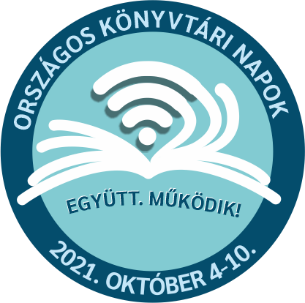 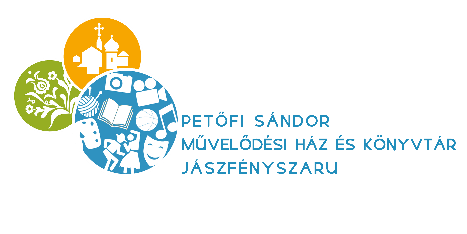 Név:_________________________________________________ Osztály:___________Leadási határidő: 2021. december 1. (szerda)I. forduló 7-8. osztályFELADATLAP – Szabó Magdavagy Leiner Laura vagy Rick Riordanegy tetszőlegesen kiválasztott kötetefeladatA választott könyv szerzője: ___________________________________________________A választott könyv címe:______________________________________________________feladatÍrd le 5-6 mondatban, miről szólt a könyv!______________________________________________________________________________________________________________________________________________________________________________________________________________________________________________________________________________________________________________________________________________________________________________________________________________________________________________________________________________________________________________________________________________________________________________________________feladat Írj könyvajánlót, hogy mások is kedvet kapjanak a könyv elolvasásához!__________________________________________________________________________________________________________________________________________________________________________________________________________________________________________________________________________________________________________________________________________________________________________________________________________________________________________________________________________________________________________________________________________________________________________________________________________________________________________________________________________________________________________________________________________________________________________________________________________________________________________________________________________________________________________________________________________________________________________________________________________Jó olvasást kívánnak a könyvtárosok! 